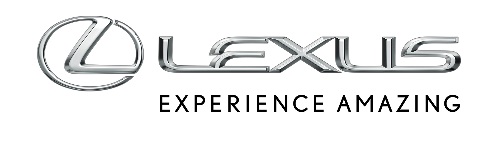 3 KWIETNIA  2017PROJEKT “PIXEL” HIROTO YOSHIZOE ZWYCIĘZCĄ GRAND PRIX KONKURSU LEXUS DESIGN AWARD 2017Emocje związane z ogłoszeniem nagrody głównej tego prestiżowego międzynarodowego konkursu sięgnęły szczytu - Lexus International ogłosił zwycięzcę Grand Prix Lexus Design Award 2017 – otrzymał ją projekt „Pixel” Hiroto Yoshizoe. Tematem Lexus Design Award 2017 było „A JEDNAK”. Przyjęto 1.152 projektów zgłoszonych przez młodych designerów z 63 krajów."Nagroda Lexus Design zawsze prezentuje fascynujące zagadnienia, w które obecnie zaangażowani są młodzi projektanci, to, co uważają za najważniejsze wyzwania oraz nowe możliwości projektowania. Jednak jakość i skala ambicji zgłoszeń do tegorocznego programu nagród była naprawdę wyjątkowa.” - powiedziała Alice Rawsthorn, szefowa projektu Lexus Design Award 2017. „Bardzo trudno było wybrać dwunastu finalistów, a następnie czterem spośród nich dać możliwość wykonania prototypu, a po długich dyskusjach w gronie jury przyznać tę najważniejszą nagrodę - Grand Prix."Każdy z czterech zwycięzców prototypów zmagał się ze złożonymi i znaczącymi problemami od sytuacji uchodźców i innych osób bezdomnych, przez ochronę środowiska w zachwycający i poetycki sposób, łącząc tradycyjne rzemiosło z nowymi technologiami i zachęcając dzieci do uczenia się przez zabawę podczas tworzenia i grania na instrumentach muzycznych. Chociaż projekty są bardzo różne i oryginalne,  wszyscy finaliści poruszają tegoroczny temat Lexus Design Award 2017,  z ogromną wyobraźnią i wszechstronnością. "Zwycięzca otrzymał nagrodę z rąk Yoshihiro Sawa, prezesa Lexus International, podczas koktajlu otwierającego roczną wystawę marki podczas 2017 Milan Design Week, "LEXUS YET".Hiroto Yoshizoe jest absolwentem Musashino Art University. Obecnie pracuje w Tokio jako projektant przestrzenny obiektów handlowych, koncentruje się na interpretowaniu zmian, ruchu i czasu w przestrzeni, tworząc projekty wykorzystujące zarówno nowoczesne jak i analogowe metody. Był już finalistą konkursu  Lexus Design Award w 206 z projektem "PLANTS-SKIN".PIXEL to urządzenie, które pozwala ludziom doświadczać istnienia światła A JEDNAK cienia z pełną świadomością. Wykorzystuje konfigurację nakładek, tworząc szeroki zakres efektów optycznych. Poprzez powtórzenie wewnętrznej refleksji obrazy wejściowe są uśrednione do kwadratowych wyjść. Przekształcając światło i cień w czytelną, rozsądną formę, widzowie mogą doświadczyć tego pięknego, podstawowego zjawiska.Projekt obejmujący dwa kontrastujące elementy powoduje, że oddziałują na siebie poruszając widza. Dzięki temu kontrasty współgrają. Światło i Cień, wewnątrz i na zewnątrz, z jednej strony i drugiej - ten ekran istniejący między tymi dwoma kontrastami może być urządzeniem do dzielenia, przekształcania i "łączenia" w tym samym czasie.W konkursie Lexus Design Award mentorem Hiroto Yoshizoe była firmy Snarkitecture.Zainaugurowany w 2013 roku przez Lexus International  międzynarodowy konkurs, aby stymulować pomysły na lepsze jutro, obchodzi  piątą rocznicę, wspierając projektantów i twórców na całym świecie. Zwycięzca Grand Prix został wybrany przez elitarny panel twórczy po prezentacji czterech prototypowych projektów, które prezentowały zastosowanie filozofii "A JEDNAK" w sposób oryginalny i innowacyjny.Praca Grand Prix jest wyświetlana w pawilonie LEXUS YET, od wtorku, 4 kwietnia do 9 kwietnia w La Triennale di Milano, Muzeum Sztuki i Projektowania w Parco Sempione. Wystawione są także prace pozostałych 11 finalistów.Oficjalne hashtagi: #LexusDesignAward; #MilanDesignWeek; #LexusYet